Verplicht in te vullenVerklaringen Ik verklaar me akkoord met de bepalingen in de statuten en het Huishoudelijk Reglement van de V.J.J.F. vzw als die van de club (indien deze laatste van toepassing zijn) en met het werkdocument Nijido van de V.J.J.F. vzw.¹,² Ik geef hierbij toestemming tot het nemen en verspreiden van audio-visueel materiaal voor ju-jitsugerelateerde       doeleinden. Ik wens informatie te ontvangen over federale aangelegenheden en promoties.¹ De recentste en geldende versies zijn steeds raadpleegbaar op de website van de V.J.J.F. vzw.² U dient akkoord te gaan met deze voorwaarden om lid te zijn van de club en de V.J.J.F. vzw.U kan uw profiel steeds consulteren na registratie en inloggen op de website van de V.J.J.F. vzw. Wijzigingen aan uw profiel omtrent niet verplichte informatieverwerking kunnen altijd worden bijgewerkt door contactneming met de V.J.J.F. vzw.Zie ook andere zijde a.u.b.Facultatief in te vullen (wenselijk maar niet verplicht) De V.J.J.F. vzw mag u contacteren omtrent bovenstaande facultatieve info in functie van ju-jitsugerelateerde doeleinden (bv. opleidingen, evenementen, enzovoort). U heeft te allen tijde het recht deze facultatieve gegevens te laten verwijderen uit onze bestanden.Aansluitingsformulier / verzekeringsformulier ju-jitsuclub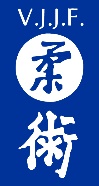 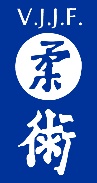 Vlaamse Ju-Jitsu Federatie vzw (V.J.J.F. vzw)Voor aansluiting van een nieuw lid (of hernieuwing leden met een Omnio-statuut)In te vullen door de clubClubnaam:Clubnummer:… /…In te vullen door het lid (of ouder of voogd indien minderjarig)Naam: …………………………………………………………………………..Voornaam: ……………………………………………………………………Adres: …………………………………………………………………………..……………………………………………………………………………………..Huisnr.: ………..Bus: ……………..Postcode: …………………………….Gemeente: ……………………………………………………………………Land: …………………………………………………………………………….Nationaliteit: ……………………………………………………………....Geboortedatum (dd/mm/jjjj): ………………………………………Geboorteplaats: ……………………………………………………………Geslacht (M/V): …………..VTS-kwalificaties: ………………………………………………………….Datum en handtekening lid of ouder of voogd bij minderjarigheidHandtekening clubverantwoordelijkeTelefoonnummer: …………………………………………………………Gsm-nummer: ………………………………………………………………E-mail: ………………………………………………………………………………………………………………………………………………………………………E-mail: ………………………………………………………………………………………………………………………………………………………………………Ik geniet een OMNIO-statuut (u krijgt 10 euro korting op het inschrijvingstarief) – klever van de mutualiteit verplicht bij te voegen als bewijs:Hier klever vanmutualiteit bevestigenEventuele bijkomende diploma’s van het lid: Geneeskunde (Bachelor of hoger) Psychologie (Bachelor of hoger) Rechten / Criminologie (Bachelor of hoger) Pedagogie / opvoedkunde (Bachelor of hoger) Economie (Bachelor of hoger) Sociale wetenschappen (Bachelor of hoger): Sociologie Communicatiewetenschappen Politieke wetenschappenEventuele bijkomende huidige functies van het lid: (Para)medicus (verpleger, ambulancier) Lid van brandweer Lid van politie Psychomotorisch therapeut Maatschappelijk werker